VIA EMAIL (todd.smithco@pc.ola.org)				June 3, 2021Honourable Todd Smith    Ministry of Children, Community and Social ServicesHepburn Block, 6th Floor80 Grosvenor St.Toronto, ON M7A 1E9Dear Minister Smith:RE: Immediate deferral of overpayment collection for social assistance recipientsThe Income Security Advocacy Centre is a community legal clinic with a mandate to advance the rights and interests of low-income Ontarians. We write this open letter to request an immediate deferral of collection of all social assistance overpayments during the pandemic.  Under Ontario’s social assistance system, a single person receives only $733 per month from Ontario Works (OW) or $1,169 if they are a person living with a disability and qualify for the Ontario Disability Support Program (ODSP). It is well-documented that these programs are inadequately funded  and many recipients live in poverty. The ongoing pandemic and emergency measures have put unprecedented pressure on social assistance recipients. Deferral of overpayments is consistent with the program’s objectives of accountability to the province’s taxpayers. It is also consistent with the program’s objectives of serving the needs of Ontario’s poorest and most vulnerable.  This includes people with disabilities, many of whom have plunged deeper into debt, have increased costs due to the pandemic, have difficulty accessing services due to lockdown measures and whose physical and mental health is deteriorating. As a result of the pandemic, there are three reasons that an immediate and emergency deferral of collection of all social assistance overpayments is necessary.First, COVID-19 and lockdown measures have had a devastating effect on the physical and mental health of social assistance recipients. Social assistance recipients are reporting worse physical health and those with pre-existing mental and physical illness are experiencing severe deterioration of their mental health as a result of pandemic., For many ODSP recipients who are immunocompromised, doctors have told them to isolate because they are at greater risk of contracting COVID-19 and at risk of poorer health outcomes from COVID-19. As a result, people with disabilities and chronic health conditions have increased anxiety, stress and despair associated with concerns about becoming infected, COVID-19-induced financial hardship, and increased social isolation as a result of adhering to strict protective measures.  During the third wave, these fears have been shown to be well-founded, as the growth of COVID-19 variants is nearly 44 per cent in groups with the lowest income level.Second, social assistance recipients experience profound and increased hurdles in access to services, food and housing during the pandemic. With the economic downturn and pandemic related lockdown, access to grocery stores, libraries, drop in centers and food charities is more complicated or unavailable. This is a particularly difficult situation for immunocompromised people, a group overrepresented among ODSP recipients. ODSP recipients’ overall health and functionality have worsened since the pandemic due to disruptions to healthcare and community support services and pandemic restrictions. Regular medical appointments, physiotherapy, homecare, rehabilitation, medical testing unrelated to COVID-19, and counselling services have been disrupted. In addition, the pandemic has meant the reduction of informal care, such as friends and family driving to appointments and helping with household services and personal care. Given ODSP recipients’ dependence on treatment and service to manage and treat the effects of their disabilities, ODSP recipients are struggling with serious illnesses in isolation, and their overall function has suffered.Third, the pandemic has caused the financial situation of social assistance recipients to worsen, as a result of increased costs of living through the pandemic. These include housing costs based on average market rents, utility costs, the increased cost of a nutritious food basket and groceries,  transportation, essential communication devices including telephone and internet, personal protective equipment, delivery services, and extra costs that people with disabilities experience based on their specific needs. While pandemic income support and payment deferral programs have been rolled out for some Ontarians, such as mortgage deferral programs and federal supports, social assistance recipients have had limited access to important programs such as the Federal Canadian Emergency Response Benefit (CERB), which provided $2000 monthly. In a recent study, over half of OW/ODSP recipients reported they were falling behind on their bills since the beginning of the pandemic. At the same time, more than a third of Canadians with disabilities reported losing their job due to COVID-19, while 54% said they had less disposable income to meet some of their most essential needs. While stores are closed, many are not able to access basic goods because they do not have a credit card and/or they are not able to effectively manage online services. Bargain shopping between stores has become difficult, if not impossible. Going forward, social assistance recipients will continue to have less disposable income because the cost of basic needs will continue to increase as a result of the pandemic. Social assistance is a safety net for people who fall on difficult times. Never has that help been more imperative than it is now, during a global pandemic. Yet, at a time when support from social assistance is most needed, the program has doubled the rate of overpayment recovery in many cases. The current prescribed 10% rate of recovery of most new overpayments has compounded and exacerbated the hardship recipients are already facing due to the pandemic. We share your concerns that many social assistance recipients are falling even further below the poverty line, living in substandard housing or worse, experiencing homelessness, while living with increased food insecurity and in poor health.We urge you to take immediate action and ensure that the most vulnerable Ontarians are not left behind. During the ongoing pandemic, immediate and emergency deferral of overpayments is consistent with the program’s objectives of accountability to the province’s taxpayers and serving the needs of Ontario’s poorest and most vulnerable people with disabilities.  We call on your Ministry to immediately defer collection of all social assistance overpayments until the pandemic is fully over.  Deferral of collection of social assistance overpayments is an immediate, simple and effective way to provide a lifeline to the grim reality of low income and people with disabilities who are unable to meet their needs.Yours very truly,INCOME SECURITY ADVOCACY CENTRE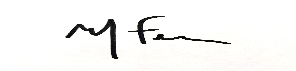 Melinda FerlisiExecutive DirectorC.C.:  Official Opposition Critic, Children, Community and Social Services           LGretzky-QP@ndp.on.ca          Liberal critic, Children, Community and Social Services          mcoteau.mpp.co@liberal.ola.org          Official Opposition Critic, Accessibility and Persons with Disabilities          JHarden-QP@ndp.on.ca          Critic, Senior Affairs and Accessibility          Jfraser.mpp.co@liberal.ola.org